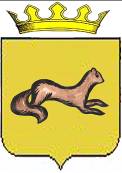 АДМИНИСТРАЦИЯ ОБОЯНСКОГО РАЙОНА КУРСКОЙ ОБЛАСТИ
ПОСТАНОВЛЕНИЕот 05.06.2019                                 Обоянь                                                      № 378Об утверждение порядка предоставления из бюджета муниципального района «Обоянский район» Курской области субсидии транспортным организациям и (или) индивидуальным предпринимателям,на возмещение недополученных доходов на обслуживаемых муниципальных маршрутах с малой интенсивностью В соответствии со статьей 78 Бюджетного кодекса Российской Федерации, пунктом 6 части 1 статьи 15 Федерального закона от 06.10.2003 № 131-ФЗ "Об общих принципах организации местного самоуправления в Российской Федерации", Постановлением Правительства Российской Федерации от 06.09.2016 № 887 "Об общих требованиях к нормативным правовым актам, муниципальным правовым актам, регулирующим предоставление субсидий юридическим лицам (за исключением субсидий государственным (муниципальным) учреждениям), индивидуальным предпринимателям, а также физическим лицам - производителям товаров, работ, услуг", решением Представительного Собрания Обоянского района Курской области от 25.12.2018 №11/57- III "О бюджете муниципального района «Обоянский район» Курской области на 2019 год и на плановый период 2020 и 2021 годов", руководствуясь Уставом муниципального района "Обоянский район" Курской области, Администрация Обоянского района Курской области постановляет:1. Утвердить прилагаемый Порядок предоставления из бюджета муниципального района «Обоянский район» Курской области субсидий транспортным организациям и (или) индивидуальным предпринимателям на возмещение недополученных доходов на обслуживаемых муниципальных маршрутах с малой интенсивностью пассажиропотока.2. Признать утратившими силу:постановление Администрации Обоянского района Курской области от 30.10.2015 № 657 "О порядке возмещение транспортным организациям и индивидуальным предпринимателям недополученных доходов от пригородных маршрутов".3. Контроль исполнения настоящего постановления возложить на заместителя Главы Администрации Обоянского района по финансово-экономическому развитию и ЖКХ   Э. В. Губанова.4. Постановление вступает в силу с 01.09.2019 года.Глава Обоянского района                                                                   В. Н. ЖилинГубанов Э.В.(47141)-2-13-37УтвержденпостановлениемАдминистрации Обоянского районаКурской областиот 05.06.2019 №378ПОРЯДОКПРЕДОСТАВЛЕНИЯ ИЗ БЮДЖЕТА МУНИЦИПАЛЬНОГО РАЙОНА «ОБОЯНСКИЙ РАЙОН» КУРСКОЙ ОБЛАСТИСУБСИДИЙ ТРАНСПОРТНЫМ ОРГАНИЗАЦИЯМ И (ИЛИ) ИНДИВИДУАЛЬНЫМПРЕДПРИНИМАТЕЛЯМ НА ВОЗМЕЩЕНИЕ НЕДОПОЛУЧЕННЫХ ДОХОДОВ НАОБСЛУЖИВАЕМЫХ МУНИЦИПАЛЬНЫХ МАРШРУТАХ С МАЛОЙИНТЕНСИВНОСТЬЮ ПАССАЖИРОПОТОКАI. Общие положения1.1. Настоящий Порядок разработан в соответствии с требованиями бюджетного законодательства Российской Федерации, определяет категории лиц, имеющих право на получение субсидий, цели, условия и порядок предоставления субсидий транспортным организациям и (или) индивидуальным предпринимателям из бюджета муниципального района «Обоянский район» Курской области на возмещение недополученных доходов на обслуживаемых муниципальных маршрутах с малой интенсивностью пассажиропотока (далее - субсидия).1.2. Субсидия предоставляется на безвозмездной и безвозвратной основе в целях обеспечения транспортным организациям и (или) индивидуальным предпринимателям возмещения недополученных доходов на обслуживаемых муниципальных маршрутах с малой интенсивностью пассажиропотока.1.3. Для целей настоящего Порядка под муниципальными маршрутами с малой интенсивностью пассажиропотока понимается маршрут с низким объемом перевозки, вследствие которого транспортная организация и (или) индивидуальный предприниматель имеет убытки от эксплуатации подвижного состава на данных маршрутах (далее - малонасыщенный маршрут).1.4. Главным распорядителем средств бюджета муниципального района «Обоянский район» Курской области, осуществляющим предоставление субсидии в пределах бюджетных ассигнований, утвержденных решением Представительного Собрания Обояского района Курской области на очередной финансовый год и плановый период на эти цели, и лимитов бюджетных обязательств, утвержденных в установленном порядке на предоставление субсидии, является Администрация Обоянского района Курской области (далее - Администрация).1.5. Право на получение субсидии из бюджета муниципального района «Обоянский район» Курской области имеют следующие категории получателей (далее - транспортные организации):организации всех форм собственности и (или) индивидуальные предприниматели, осуществляющие деятельность в сфере пассажирских перевозок автобусами на маршрутах общего пользования (муниципальных маршрутах регулярных перевозок по регулируемым тарифам) в пределах границ муниципального района "Обоянский район" Курской области, имеющие государственную регистрацию в качестве юридического лица или индивидуального предпринимателя и заключившие на конкурсной основе соглашения (договоры) об организации пассажирских перевозок с Администрацией (далее - соглашение).II. Условия и порядок предоставления субсидии2.1. Условиями предоставления субсидии являются:осуществление транспортными организациями перевозки пассажиров общественным транспортом маршрутам с малой интенсивностью пассажиропотока в пределах границ муниципального района "Обоянский район" Курской области;наличие недополученных доходов, возникающих в результате небольшой интенсивности пассажиропотока по муниципальным маршрутам регулярных перевозок;предоставление Администрации необходимых расчетов, заявок и документов, касающихся исполнения предмета настоящего Порядка;заключение транспортными организациями соглашения (договора) с Администрацией по предоставлению субсидии на текущий финансовый год и плановые периоды в соответствии с типовой формой, с учетом требований, определенных в пункте 2.5 настоящего Порядка (далее - договор).2.2. Транспортная организация, претендующая на получение субсидии, для заключения договора/муниципального контракта представляет в отдел промышленности, строительства, транспорта, связи, ЖКХ, архитектуры и градостроительства Администрации Обоянского района:заявление о предоставлении субсидии на текущий год в произвольной форме;заверенную копию Устава (учредительных документов) для подтверждения соответствия требованиям, установленным абзацем вторым пункта 2.6 настоящего Порядка.2.3. Транспортная организация также представляет информацию об отсутствии просроченной задолженности перед бюджетом муниципального района «Обоянский район» Курской области, а также выписку из единого государственного реестра юридических лиц или выписку из единого государственного реестра индивидуальных предпринимателей.В случае не предоставления транспортной организацией указанной информации отдел промышленности, строительства, транспорта, связи, ЖКХ,  архитектуры и градостроительства Администрации Обоянского района Курской области в течение 3 рабочих дней со дня поступления заявления направляет запросы в инспекцию Федеральной налоговой службы о предоставлении информации и в отдел по управлению муниципальным имуществом и земельным правоотношениям Администрации Обоянского района Курской области о наличии или отсутствии задолженности заявителей перед местным бюджетом по соответствующим платежам.Отдел по управлению муниципальным имуществом и земельным правоотношениям Администрации Обоянского района Курской области в течение 5 рабочих дней со дня поступления запроса предоставляет в отдел промышленности, строительства, транспорта, связи, ЖКХ, архитектуры и градостроительства Администрации Обоянского района Курской области необходимую информацию.2.4. Отдел промышленности, строительства, транспорта, связи, ЖКХ, архитектуры и градостроительства Администрации Обоянского района рассматривает документы, предусмотренные пунктами 2.2 и 2.3 настоящего Порядка. В течение 5 рабочих дней с даты поступления в полном объеме документов (информации) Администрация принимает решение о заключении договора/муниципального контракта с транспортной организацией.2.5. В договоре/муниципальном контракте о предоставлении субсидии предусматриваются:согласие транспортной организации на осуществление Администрацией, органами муниципального финансового контроля Обоянского района Курской области проверки соблюдения транспортными организациями условий, целей и порядка предоставления субсидии;случаи прекращения предоставления и порядок возврата полученной субсидии;запрет приобретения за счет полученных средств иностранной валюты, за исключением операций, осуществляемых в соответствии с валютным законодательством Российской Федерации при закупке (поставке) высокотехнологичного импортного оборудования, сырья и комплектующих изделий, а также связанных с достижением целей предоставления этих средств иных операций, определенных в Порядке.2.6. Транспортная организация на первое число месяца, предшествующего месяцу, в котором планируется заключение договора/муниципального контракта, должна соответствовать следующим требованиям:не должна являться иностранным юридическим лицом, а также российским юридическим лицом, в уставном (складочном) капитале которых доля участия иностранных юридических лиц, местом регистрации которых является государство или территория, включенные в утверждаемый Министерством финансов Российской Федерации перечень государств и территорий, предоставляющих льготный налоговый режим налогообложения и (или) не предусматривающих раскрытия и предоставления информации при проведении финансовых операций (офшорные зоны) в отношении таких юридических лиц, в совокупности превышает 50 процентов;не должна получать средства из бюджета муниципального района «Обоянский район» Курской области в соответствии с иными муниципальными правовыми актами на цели, указанные в пункте 1.2 настоящего Порядка;у транспортной организации должна отсутствовать просроченная задолженность перед бюджетом муниципального района «Обоянский район» Курской области;получатель субсидии не должен находиться в процессе реорганизации, ликвидации, банкротства и не должен иметь ограничения на осуществление хозяйственной деятельности.2.7. Транспортная организация, заключившая договор/муниципальный контракт о предоставлении субсидии на текущий финансовый год, предоставляет ежемесячно до 20-го числа, следующего за отчетным периодом, а за ноябрь - декабрь 2019 года - до 15 декабря 2019 года в Администрацию (отдел промышленности, строительства, транспорта, связи, ЖКХ, архитектуры и градостроительства Администрации Обоянского района Курской области и отдел бухгалтерского учета и отчетности):письмо с указанием суммы субсидии и периода, за который транспортной организации предоставляется субсидия;расчет по форме согласно приложению 1 к настоящему Порядку с приложением перечня маршрутов с малой интенсивностью пассажир перевозки;отчет по форме согласно приложению 3 к настоящему Порядкупервичные подтверждающие документы бухгалтерского учета (акт выполненных работ, счет фактура, счет на оплату).2.8.  В связи с производственной необходимостью по обращению транспортной организации допускается авансовое перечисление субсидии с последующим предоставлением расчетов и подтверждающих документов в установленном порядке.Для получения авансового перечисления субсидии транспортная организация направляет в отдел промышленности, строительства, транспорта, связи, ЖКХ, архитектуры и градостроительства Администрации Обоянского района Курской области и отдел бухгалтерского учета и отчетности:письмо с указанием необходимости предоставления аванса субсидии, суммы аванса субсидии и периода, за который транспортной организации необходим аванс;расчет по форме согласно приложению 1 к настоящему Порядку с приложением перечня маршрутов с малой интенсивностью пассажир перевозки, дополненные пометкой «оценка»;Предоставление транспортной организацией заявок и перечисление Администрацией (отделом бухгалтерского учета и отчетности) аванса субсидии за декабрь текущего года осуществляется до 23 декабря текущего года с последующим предоставлением транспортной организацией расчетов и подтверждающих документов в срок до 31 декабря текущего года.2.9.Администрация (отдел промышленности, строительства, транспорта, связи, ЖКХ, архитектуры и градостроительства Администрации Обоянского района Курской области и отдел бухгалтерского учета и отчетности в течение трех рабочих дней после получения от транспортной организации документов, установленных 2.7 настоящего Порядка, принимает решение о предоставлении или отказе в предоставлении субсидии. В течение двух рабочих дней после принятия решения о предоставлении субсидии отдел бухгалтерского учета и отчетности представляет в Финансово-экономическое управление Администрации Обоянского района Курской области в установленном порядке заявки на финансирование для получение денежных средств из бюджета муниципального района «Обоянский район» Курской области на счет главного распорядителя. 2.10. Администрация вправе отказать транспортной организации в предоставлении субсидии по следующим основаниям:несоответствие представленных транспортной организацией документов требованиям, определенным пунктами 2.2, 2.3, 2.7 настоящего Порядка, или непредставление (предоставление не в полном объеме) указанных документов;недостоверность представленной транспортной организацией информации;транспортная организация не может быть отнесена к категории получателей субсидии, указанных в пункте 1.5 настоящего Порядка, или не соответствует требованиям, предусмотренным пунктом 2.6 настоящего Порядка;отсутствие лимитов бюджетных обязательств на предоставление субсидии.В случае принятия решения об отказе в предоставлении субсидии Администрация (отдел промышленности, строительства, транспорта, связи, ЖКХ, архитектуры и градостроительства Администрации Обоянского района Курской области и отдел бухгалтерского учета и отчетности) уведомляет транспортную организацию о принятом решении с указанием причины отказа в течение 3 рабочих дней со дня принятия соответствующего решения.2.11. Размер субсидии (С) рассчитывается по формуле:С = ВОЗМ, гдеВОЗМ - размер субсидии, подлежащей возмещению из бюджета муниципального района «Обоянский район» Курской области, при условии, что ВОЗМ не превышает размер годового лимита бюджетных обязательств (ЛБОгод), установленного решением Представительного Собрания Обоянского района Курской области о бюджете муниципального района «Обоянский район» Курской области, и рассчитывается по формуле:ВОЗМ = (Д - Р - Осуб), гдеД - собственные доходы получателя субсидии за отчетный месяц;Р - расходы получателя субсидии за отчетный месяц;Осуб - объем субсидий из областного бюджета.Если ВОЗМ превышает размер годового лимита бюджетных обязательств, установленных решением Представительного Собрания Обоянского района Курской области о бюджете муниципального района «Обоянский район» Курской области, тоС = ЛБОгод.2.12. Показателями результативности предоставления из бюджета муниципального района «Обоянский район» Курской области субсидии транспортной организации и индивидуальным предпринимателям на возмещение недополученных доходов на обслуживаемых муниципальных маршрутах с малой интенсивностью пассажиропотока является обеспечение доступности предоставления транспортных услуг населению путем сохранения рейсов общественного транспорта, предусмотренных расписанием движения автобусов и маршрутов между поселениями в границах Обоянского района Курской области с малой интенсивностью пассажиропотока.Конкретные показатели результативности устанавливаются при заключении договора с транспортной организацией.2.13. Финансово-экономическое управление Администрации Обоянского района Курской области перечисляет на лицевой счет Администрации в установленном порядке (в срок не позднее пяти рабочих дней со дня предоставления Администрацией заявки) средства бюджета муниципального района «Обоянский район» Курской области на выплату субсидии транспортной организации в соответствии с поданными заявками в пределах лимита бюджетных обязательств на указанные цели.2.14. Администрация (отдел бухгалтерского учета и отчетности) перечисляет субсидию транспортной организации не позднее десятого рабочего дня после принятия решения о предоставлении субсидии путем перечисления субсидии на расчетный счет, открытый транспортной организацией в учреждениях Центрального банка Российской Федерации или кредитных организациях.2.15. Транспортные организации направляют средства субсидии на возмещение недополученных доходов на обслуживаемых муниципальных маршрутах с малой интенсивностью пассажиропотока.2.16. Документами, подтверждающими недополученные доходы транспортных организаций, являются:данные бухгалтерского учета и отчетности (журналы-ордера, оборотно-сальдовые ведомости по соответствующим счетам, анализ счетов и др.);путевые листы.III. Требования к отчетности      3.1. Транспортная организация предоставляет ежемесячно до 20-го числа, следующего за отчетным периодом, а за ноябрь - декабрь текущего года - до 15 декабря текущего года в отдел промышленности, строительства, транспорта, связи, ЖКХ, архитектуры и градостроительства Администрации Обоянского района Курской области и отдел бухгалтерского учета и отчетности отчет о достижении показателей результативности по форме согласно приложению 2 к настоящему Порядку.3.2. Отдел промышленности, строительства, транспорта, связи, ЖКХ, архитектуры и градостроительства Администрации Обоянского района Курской области и отдел бухгалтерского учета и отчетности в течение пяти рабочих дней производит проверку представленного отчета.3.3. В случае невыполнения или частичного невыполнения транспортной организацией показателей Администрацией (отделом промышленности, строительства, транспорта, связи, ЖКХ, архитектуры и градостроительства Администрации Обоянского района Курской области и отделом бухгалтерского учета и отчетности) в течение 3 рабочих дней направляется транспортной организации уведомление о приостановлении выплаты субсидии в соответствии с пунктом 4.6 настоящего Порядка.IV. Требования об осуществлении контроляза соблюдением условий, целей и порядка предоставлениясубсидий и ответственности за их нарушение4.1. Администрация (отдел промышленности, строительства, транспорта, связи, ЖКХ,  архитектуры и градостроительства Администрации Обоянского района Курской области и отдел бухгалтерского учета и отчетности) осуществляет проверку заявок, полученных от транспортной организации, на наличие установленных документов и правильность расчетов и определяет объемы финансирования в пределах лимитов бюджетных обязательств на эти цели, осуществляет контроль за соблюдением условий, целей и порядка предоставления субсидии транспортными организациями.4.2. Администрация (отдел промышленности, строительства, транспорта, связи, ЖКХ, архитектуры и градостроительства Администрации Обоянского района Курской области и отдел бухгалтерского учета и отчетности) вправе запросить у транспортной организации дополнительные расчеты и документы, необходимые для проверки обоснованности предоставления субсидии и ее размера.4.3. Транспортная организация несет ответственность за предоставление недостоверных сведений в документах, указанных в пунктах 2.2, 2.3, 2.7 и 3.1 настоящего Порядка, за целевое использование предоставленной ей субсидии, соблюдение условий и порядка предоставления субсидии в соответствии с действующим законодательством.4.4. Администрацией (отдел промышленности, строительства, транспорта, связи, ЖКХ, архитектуры и градостроительства Администрации Обоянского района Курской области и отдел бухгалтерского учета и отчетности), органы муниципального финансового контроля Обоянского района Курской области осуществляют проверку соблюдения условий, целей и порядка предоставления субсидии.4.5. В случае установления фактов нарушения условий предоставления субсидии транспортной организации предоставление субсидии прекращается, а полученная субсидия подлежит возврату в бюджет муниципального района «Обоянский район» Курской области по письменному требованию Администрации с указанием реквизитов для перечисления денежных средств. В случае не перечисления денежных средств в бюджет муниципального района «Обоянский район» Курской области в течение 20 рабочих дней со дня направления требования сумма субсидии подлежит взысканию в судебном порядке в соответствии с законодательством Российской Федерации.4.6. В случае невыполнения или частичного невыполнения транспортной организацией показателей Администрацией (отделом промышленности, строительства, транспорта, связи, ЖКХ, архитектуры и градостроительства Администрации Обоянского района Курской области и отделом бухгалтерского учета и отчетности) приостанавливается выплата субсидии до достижения показателей результативности.В случае невозможности выполнения показателей результативности по причинам, не зависящим от воли сторон, субсидия выплачивается транспортной организации в полном объеме.4.7. Транспортная организация осуществляет возврат остатка субсидии, не использованного в отчетном финансовом году, в случаях, предусмотренных договором о предоставлении субсидии, путем перечисления остатка субсидии платежными поручениями на лицевой счет Администрации. Администрация (отдел бухгалтерского учета и отчетности) перечисляет остаток субсидии на единый счет бюджета муниципального района «Обоянский район» Курской области.При наличии остатка субсидии, неиспользованного в отчетном финансовом году, Администрация (отдел бухгалтерского учета и отчетности) в срок до 1 апреля текущего года направляет транспортной организации уведомление о возврате остатка субсидии с указанием сумм, сроков возврата и реквизитов для перечисления денежных средств.Остаток субсидии подлежит возврату в бюджет муниципального района «Обоянский район» Курской области в течение 20 рабочих дней со дня получения транспортной организацией уведомления о возврате остатка субсидии.В случае нарушения транспортной организацией срока возврата остатка субсидии, установленного настоящим Порядком, субсидия подлежит взысканию в бюджет муниципального района «Обоянский район» Курской области в судебном порядке в соответствии с законодательством Российской Федерации.Приложение 1к Порядку предоставления из бюджетамуниципального района «Обоянский район» Курской области субсидии транспортным организациями индивидуальным предпринимателямна возмещение недополученных доходов наобслуживаемых муниципальных маршрутахс малой интенсивностью пассажиропотокаРАСЧЕТНА ПРЕДОСТАВЛЕНИЕ СУБСИДИЙ ИЗ БЮДЖЕТА МУНИЦИПАЛЬНОГО РАЙОНА «ОБОЯНСКИЙ РАЙОНЙКУРСКОЙ ОБЛАСТИ В ЦЕЛЯХ ВОЗМЕЩЕНИЯ НЕДОПОЛУЧЕННЫХ ДОХОДОВНА ОБСЛУЖИВАЕМЫХ МУНИЦИПАЛЬНЫХ МАРШРУТАХ С МАЛОЙИНТЕНСИВНОСТЬЮ ПАССАЖИРОПОТОКА ЗА ОТЧЕТНЫЙ ПЕРИОД(руб.)Руководитель транспортной организации _______________ ______________                                         (подпись)      (Ф.И.О.)Главный бухгалтер                       _______________ ______________                                           (подпись)       (Ф.И.О.)М.П.Начальник отдела промышленности, строительства, транспорта, связи, ЖКХ,  архитектуры и градостроительства Администрации Обоянского района Курской области _______________ ______________                                              (подпись)        (Ф.И.О.)М.П.Сумма субсидий, принимаемая к возмещению ___________ тыс. руб.Согласовано: Начальник отдела бухгалтерского учета и отчетности - главныйбухгалтер _____________ _____________                                                  (подпись)      (Ф.И.О.)Приложение 2к Порядку предоставления из бюджетамуниципального района «Обоянский район» Курской области субсидии транспортным организациями индивидуальным предпринимателямна возмещение недополученных доходов наобслуживаемых муниципальных маршрутахс малой интенсивностью пассажиропотокаОТЧЕТО ДОСТИЖЕНИИ ПОКАЗАТЕЛЕЙ РЕЗУЛЬТАТИВНОСТИРуководитель получателя субсидии _________________________________                                            М.П.Главный бухгалтер                _________________________________                                            М.П.№ п/пЗаполняется получателем субсидииЗаполняется получателем субсидииЗаполняется получателем субсидииЗаполняется получателем субсидииЗаполняется получателем субсидииЗаполняется получателем субсидииЗаполняется получателем субсидииЗаполняется Администрацией Обоянского района Курской областиЗаполняется Администрацией Обоянского района Курской области№ п/пНаименование маршрутовКоэффициент использования вместимостиДоходы собственныеРасходыФинансовый результатОбъем субсидий из областного бюджетаПодлежит возмещениюГодовые лимиты бюджетных обязательствРазмер субсидии, подлежащий возмещению из районного бюджета№ п/пНаименование маршрутовОбязательное условие Kин <50%ДРФР = - (Д - Р)О субВОЗМ = (6) - (7, если)> 0ЛБО годС = ВОЗМ, если ВОЗМ <= ЛБОгодС = ЛБОгод, если ВОЗМ> ЛБОгод1234567891012....ИТОГО:№ п/п№маршрутаСумма начисленной субсидииСумма начисленной субсидииСумма полученной субсидии из бюджета муниципального района «Обоянский район» Курской областиСумма полученной субсидии из бюджета муниципального района «Обоянский район» Курской областиЗадолженность (гр. 3 - гр. 5)Количество совершенных рейсовКоличество рейсов, предусмотренных расписанием движения автобусов на маршрутах между поселениями в границах Обоянского района Курской области, утвержденным постановлением АдминистрациОбоянского района Курской областиПеревезено пассажиров (чел.)№ п/п№маршрутас начала годаза отчетный периодс начала годаза отчетный периодЗадолженность (гр. 3 - гр. 5)Количество совершенных рейсовКоличество рейсов, предусмотренных расписанием движения автобусов на маршрутах между поселениями в границах Обоянского района Курской области, утвержденным постановлением АдминистрациОбоянского района Курской областиПеревезено пассажиров (чел.)12345678910123Всего:Всего: